Игра- викторина «Эхо прошедшей войны».МБОУ г. Иркутска ООШ № 68Учитель: Мамрега Наталья Васильевна.Викторина о Великой Отечественной войне « Эхо прошедшей войны».Формирование патриотических чувств у детей школьного возраста.Форма проведения: викторина.Возраст участников: 9-13 лет.Цель - расширение знаний о событиях времен Великой Отечественной войны, ее событиях и подвигах, посредством включения учащихся в активную самостоятельную познавательную и творческую деятельность.Задачи игры:- воспитание патриотических чувств на примерах героизма советской армии, храбрости и мужества народа;- создание условий для развития навыков творческой и познавательной деятельности;- воспитание умения работать в команде;- организация досуга учащихся во внеурочное время.Определение и анализ планируемых образовательных результатов:предметные: - формировать у учеников стремление знать историю своей Родины, в частности - период 1941-1945 годов;личностные: - осознание важности умения работать в команде; вырабатывать уважительно-доброжелательное отношение к мнению других; выбирать, как поступить и отвечать за свой выбор.метапредметные: регулятивные:  работать по предложенной учителем инструкции, проговаривать последовательность действий на игре-викторине;познавательные: анализировать и обобщать, доказывать, делать выводы, определять понятия, строить логически обоснованные рассуждения; сравнивать объекты; коммуникативные: оформлять свою мысль в устной речи, высказывать свою точку зрения, грамотно формулировать высказывание.Организация игры:Подготовительный этап – под руководством педагога учащиеся:1.разрабатывают сценарий, готовят презентацию для сопровождения игры – викторины;2.проводят отборочный тур в группах для определения состава участников;3.проводят информационно – познавательную экскурсию «Красноречивое искусство»;4.подбирают стихотворения, готовят вопросы, посвященные Великой Отечественной войне;5.готовят творческие работы «Я помню! Горжусь!», посвященные Великой Отечественной войне;6.проводят творческую мастерскую «Техника времен Великой Отечественной войны».Правила викторины: викторина проходит в несколько конкурсов.Ход викторины.Звучит музыка: «Марш» из кинофильма «Белорусский вокзал».Ведущий:От героев былых временНе осталось порой имен:Те, кто приняли смертный бой,Стали просто землей, травой.Только звездная доблесть ихПоселилась в сердцах живых.Этот вечный огонь, нам завещанный одним,Мы в груди храним.Здравствуйте, дорогие ребята! Мы рады приветствовать вас на познавательной игре-викторине «Эхо прошедшей войны», посвященную Великой Отечественной Войне 1941-1945 гг.Помогать мне в проведении игры будет _______________, а оценивать результаты конкурсов поможет компетентное жюри. Представление жюри.Звучит музыка (фоном) в память о Великой Отечественной войне, помним героев.Ведущий: Великая Отечественная война изменила жизнь всех людей советской страны, миллионы людей добровольцами уходили на фронт, героически трудились в тылу, приближая Великую Победу. За четыре года смертельной схватки с фашистским захватчиком защитники страны прошли суровый путь войны через неудачи и отступления, от первых приграничных боев до стен Москвы, берегов Волги и гор Кавказа, а затем нелегкий путь мощного победоносного наступления. Война — это горе, слезы. Она постучалась в каждый дом, принесла беду: матери потеряли своих сыновей, жены — мужей, дети остались без отцов. Солдатские матери. Это они вырастили и воспитали бойцов, которые в трудный для Родины час встали на ее защиту. Это они провожали детей на фронт, перекрестив их перед дальней дорогой. Это они не спали ночами и ждали, ждали, ждали… Говорят, когда грохочут пушки, музы молчат. Но от первого до последнего дня войны не умолкал голос поэтов. И пушечная канонада не могла заглушить его. Никогда к голосу поэтов так не прислушивались читатели. Много замечательных стихотворений было рождено войной. Одни из них, сыграв свою огромную агитационную роль, остались документом военного времени, а другие вошли в современную духовную культуру как проявление красоты души народа.Ведущий: делимся на 2 команды по 5 человек. Итак, мы начинаем!Первый  конкурс нашей игры – разминка. Кто быстрее поднимет руку, тот и отвечает. Правильный ответ – 1 балл.Что обозначают цвета « Георгиевской ленточки»?  (черный и оранжевый – означают « дым и пламя» и являются знаком личной доблести  солдата на поле боя).Как называется война, победу  в которой мы празднуем  9 Мая? (Великая Отечественная война).Когда началась война? В каком месяце, какого числа? ( Война начилась летом, 22 июня).Верите ли вы, что Великая Отечественная война длилась 1814 дней? (Нет, она длилась 1418 дней).За какие заслуги некоторые города после войны получили звание город – герой? ( Так называли город, жители которого проявляли храбрость, мужество и отвагу во время войны).Верите ли вы, что немцы, прежде чем сбросить с самолета бомбу, выбрасывали одноразовый прожектор? (Да, они освещали место, куда собирались сбросить бомбу.) Верите ли вы, что Гитлер планировал захватить Сталинград за 2 недели? (Нет, его планом был захват города за 1 неделю).Какое государство напало на нашу страну? (Фашисткая Германия).Какой город во время войны находился в блокаде 900 дней (почти два с половиной года)? (Ленинград – теперь город называется Санкт – Петербург). Верите ли вы, что в 1944 году любимым фильмом на передовой стала сказка «Кощей Бессмертный»? (Да).Ведущий: Следующий  конкурс называется  «Память в камне и бронзе».Вы, конечно, догадались, что речь пойдет о памятниках. Но задача у вас будет непростая. Я на минуту открою доску, на которой прикреплены фотографии памятников, посвященных Великой Отечественной войне. Вы в течение этого времени внимательно смотрите на них, а потом отвечаете на вопрос: «Какие из этих памятников располагаются в мемориальном комплексе Мамаев курган?». Через минуту вы должны поднять таблички с номерами фотографий этих памятников.Памятники:1) Памятник чекистам.2) Медсестра.3) Моряк.4) Памятник воину-освободителю.5) Солдаты. «Выстояв, они победили смерть».6) Памятник комсомольцам.7) Вводная композиция «Народный поклон».Звучит метроном, участники викторины выполняют задание.Звучит фоном песня «Темная ночь».Ведущий : Песни о войне - память о бессмертном подвиге нашего народа. Музыка помогала людям не падать духом в тяжелые годы, давала надежду на победу, согревала души солдат в холодных землянках, укрепляла веру людей в то, что скоро настанет мирное время.  Режиссер Леонид Луков в 1943 году все никак не мог снять эпизод фильма "Два бойца", где солдаты сочиняют письмо домой. Тогда он попросил Никиту Богословского написать лирическую песню. Композитор вскоре положил на мелодию стихи Владимира Агатова. Так в картине прозвучала песня, которую исполнил Марк Бернес «Темная ночь».Звучит фоном песня «Эх, дороги». А эта песня изначально была написана для театрализованной концертной программы "Весна победная" режиссера Сергея Юткевича и называлась "Под стук колес". Позже авторы переработали свою композицию, превратив ее в независимое от спектакля произведение. Эта песня получила название «Эх, дороги».Звучит фоном песня «Катюша».Поэт Михаил Исаковский долго не мог закончить стихотворение, остановившись на четверостишье. И только в 1938 году, познакомившись с композитором Матвеем Блантером, он завершил произведение. Впоследствии эта песня стала одной из самых популярных в военные годы и узнаваемой за рубежом. Это песня «Катюша».Следующий наш конкурс называется «Музыкальный кроссворд».Вы прослушиваете мелодию, затем я задаю вопрос, вы должны ответить на него и записать ответ в клеточках кроссворда на ваших столах. После того, как вы ответите на все вопросы и сдадите их жюри, я дам правильные ответы и запишу их в большом кроссворде, висящем на доске.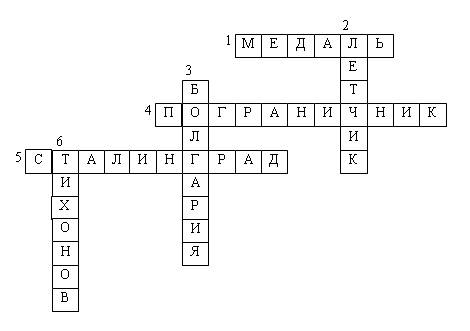 Вопросы.1) Какую награду получил главный герой песни «На солнечной поляночке»?2) Назовите военную профессию героя фильма «В бой идут одни «старики», исполнявшего эту песню.3) В какой стране  происходят действия описанные в песни «Алеша»?4) В каких родах войск служил возлюбленный Катюши?5) О битве за какой город идет речь в этой песне?6) Кто исполнял главную роль в фильме «Семнадцать мгновений весны», где звучала эта песня?Ведущий: Двенадцать из нескольких тысяч примеров беспримерного детского мужества Юные герои Великой Отечественной войны — сколько их было? Если считать — а как же иначе?! — героем каждого мальчишку и каждую девчонку, которых судьба привела на войну и сделала солдатами, матросами или партизанами, то — десятки, если не сотни тысяч.

По официальным данным Центрального архива Министерства обороны (ЦАМО) России, в годы войны в боевых частях числились свыше 3500 военнослужащих в возрасте до 16 лет. При этом понятно, что далеко не каждый командир подразделения, рискнувший взять на воспитание сына полка, находил в себе смелость заявить о воспитаннике по команде. Понять, как старались скрыть возраст маленьких бойцов их отцы-командиры, которые и в самом деле многим были вместо отцов, можно по неразберихе в наградных документах. На пожелтевших архивных листках у большинства несовершеннолетних военнослужащих указан явно завышенный возраст. Реальный выяснялся гораздо позже, через десять, а то и через сорок лет.

А ведь еще были дети и подростки, воевавшие в партизанских отрядах и состоявшие в подпольных организациях! И там-то их было гораздо больше: в партизаны порой уходили целыми семьями, а если и нет, то почти у каждого подростка, оказавшегося на оккупированной земле, было, за кого мстить.

Так что «десятки тысяч» — это далеко не преувеличение, а скорее, преуменьшение. И, видимо, точного числа юных героев Великой Отечественной войны мы не узнаем уже никогда. Но это не причина не помнить о них. Следующий конкурс называется «Маленькие герои большой войны».Они сражались рядом со старшими – отцами, братьями, рядом с коммунистами и комсомольцами. Их повзрослевшее детство было наполнено такими испытаниями, что в это трудно было бы поверить. Но это было. Было в истории большой нашей страны, было в судьбах ее маленьких ребят – обыкновенных мальчишек и девчонок.Удостоена награды за мужество, с которым она вела подпольную работу, потом выполняла обязанности связной между партизанами и подпольем и в конце концов вынесла нечеловеческие муки, попав в руки к гитлеровцам в самом начале 1944 года. (Зина Портнова).Был первым из четверки, кто удостоился высшего звания: указ о присвоении был подписан 2 апреля 1944 года. В тексте сказано, что звания Героя Советского Союза Голиков удостоен «за образцовое выполнение заданий командования и проявленные мужество и героизм в боях». (Леня Голиков).Удостоился высшей награды только в год 20-летия Победы: указ о присвоении ему звания Героя Советского Союза был обнародован 8 мая 1965 года. Почти два года — с ноября 1942-го по май 1944-го —  провоевал в составе партизанских соединений Белоруссии и погиб, подорвав последней гранатой и себя, и окруживших его гитлеровцев. (Марат Казей).Один из тех смелых подростков, которые пожертвовали своей жизнью ради спасения сотен других людей во время Великой Отечественной войны. О его подвиге стало широко известно после выхода в 1949 году повести Льва Кассиля и Макса Поляновского «Улица младшего сына». (Володя Дубинин).Ведущий: Следующий  наш конкурс называется «Портретная галерея».На доске вывешены портреты под номерами. Ваша задача: внимательно рассмотреть эти портреты и ответить на вопрос, подняв карточку с номером ответа. Будьте внимательны, так как можно поднимать не одну карточку. Каждая правильно поднятая карточка приносит вам 1 балл.Вопросы.1) Кого называют «Сталинградским Данко»? (Паникаха М. – № 3.)2) Кто из этих людей был полководцем во время Сталинградской битвы? (Жуков Г. К. – заместитель Верховного Главнокомандующего, первый заместитель Наркома обороны – № 1; Еременко Андрей Иванович – командовал Юго-Восточным и Сталинградским фронтами – № 4; Чуйков Василий Иванович – командующий 62-й Армии – № 8.)3) Этот человек совершил такой подвиг: будучи раненым, поднял бойцов в атаку. Кто этот человек? (Ибаррури Р. – № 5, Королева М. (Гуля) – № 2.)4) Кто из этих людей повторил подвиг Александра Матросова – закрыл собой амбразуру вражеского дзота? (Сердюков Н. – № 6.)5) На счету этого человека более 10 «дуэлей» с немецкими снайперами. Укажите его. (Зайцев В. – № 7.)Портреты:1) Жуков Г. К.2) Королева М. (Гуля)3) Паникаха М.4) Еременко А. И.5) Ибаррури Р.6) Сердюков Н.7) Зайцев В.8) Чуйков В. И.Ведущий: И, наконец, последний конкурс. В конвертах лежат разрезанные открытки с видами памятных мест Волгограда (2 шт.). По сигналу вы должны их сложить. Как только вы это сделали, капитан поднимает руку. Команда, быстрее всех правильно сложившая открытки, получает 4 балла. Ведущий: А теперь слово предоставляется жюри.Подведение итогов. Награждение. Результативность:Применение информационно-коммуникативных технологий позволит активизировать познавательную деятельность учащихся, легко и непринуждённо ввести ребят в мир знаний. 